T= Traditional	H = Hybrid	W = WebGraduation RequirementsTo be awarded an Associate degree at Joliet Junior College, each student must meet the following requirements:1. Satisfy all admission requirements.2. Complete the courses required to earn the given degree. If the student is a transfer student with coursework taken elsewhere, he/she must complete a minimum of 15 credit hours applicable to the degree at JJC. Proficiency test, CLEP and Advanced Placement does not meet this requirement.3. Earn a cumulative grade-point-average of at least 2.0.4. Discharge all financial obligations to the College; have no restrictions.5. File an application for graduation. (An application should be filed at the time of registration for the student’s anticipated last semester.)6. Have all official transcripts from other colleges/universities on file in the Graduation Office by the graduation filing date for evaluation of credit. A delay in the process may result in a later graduation date.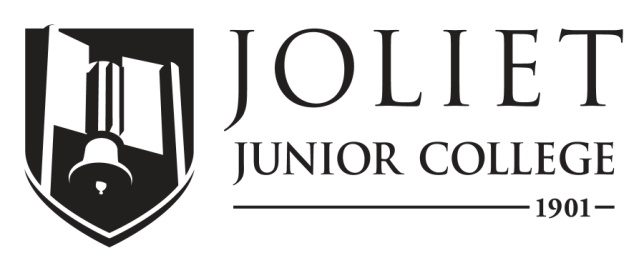 2020-2021 Completion GuideBU020 Accounting, AASICCB Approved Total Program Hours: 64 Credit hoursrDate: The following schedule is based on full-time enrollment.  Students planning to transfer to a senior institution should check with that institution for specific transfer requirements.Program PrerequisitesFirst SemesterFirst SemesterFirst SemesterFirst SemesterFirst SemesterFirst SemesterFirst SemesterCourseTitleCredit HoursMode of DeliveryPrerequisitesTerms offeredNotesENG 101Rhetoric I4W/T/HPlacement ExamFL/SP/SMStudents should not take any Non-Business Electives unless approved by Faculty AdvisorMath or Science3W/TPlacement ExamFL/SP/SMTake one Math and one Sci for total of 7 hoursACCY 101Financial Accy4W/T/HNoneFL/SP/SMBLAW 101Business Law 13W/T/HNoneFL/SP/SMSocial SciencePSYC 101, SOC 101 or PSCI 1013W/T/HENG 101  PlacementFL/SP/SMTotal Semester Hours17Second SemesterSecond SemesterSecond SemesterSecond SemesterSecond SemesterSecond SemesterSecond SemesterCourseTitleCredit HoursMode of DeliveryPrerequisitesTerms offeredNotesCOMM 101Principles of Speech3W/T/HEng 101FL/SP/SMECON 103Macroeconomics3W/T/HNoneFL/SP/SMACCY 102Managerial Accy4W/T/HAccy 102FL/SP/SMMath or Science4W/TPlacement ExamFL/SP/SMBusiness ElecSuggest BLAW 1023W/TBL 101FL/SP/SMTotal Semester Hours17Third SemesterThird SemesterThird SemesterThird SemesterThird SemesterThird SemesterThird SemesterCourseTitleCredit HoursMode of DeliveryPrerequisitesTerms offeredNotesECON 104Microeconomics3W/T/HECON 103FL/SP/SMACCY 270Intermediate Accy i4TACCY 101, ACCY 102FLACCY 107Income Tax Accy3TNoneFLBusiness ElecBusiness Elective3W/T/HNoneFL/SP/SMBusiness ElecBusiness Elective3W/T/HNoneFL/SP/SMECON 104Microeconomics3W/T/HECON 103FL/SP/SMTotal Semester Hours16Fourth SemesterFourth SemesterFourth SemesterFourth SemesterFourth SemesterFourth SemesterFourth SemesterCourseTitleCredit HoursMode of DeliveryPrerequisitesTerms offeredNotesACCY 209Cost Accy3TACCY 101 and ACCY 102SACCY 271Intermediate Accy II4TACCY 101 and ACCY 102SBusiness ElecBusiness Elective4TFL/SP/SMBusiness ElecBusiness Elective3W/T/HFL/SP/SMACCY 209Cost Accy3TACCY 101 and ACCY 102STotal Semester Hours14For more information:Department ChairpersonProgram CoordinatorProgram AdvisorFor more information:Name: William O’ConnerName: Name: Michelle MeyerFor more information:E-mail: woconner@jjc.eduE-mail: E-mail: mimeyer@jjc.eduFor more information:Phone: 815-280-2404Phone: Phone: 815-280-2322